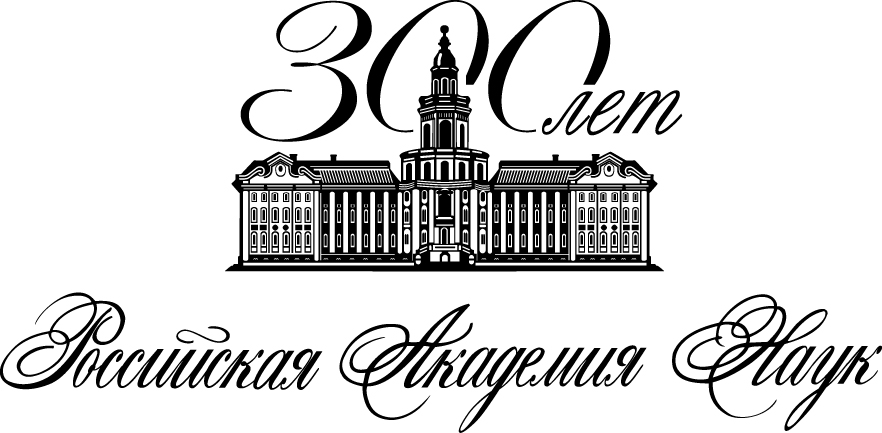 Комиссия РАН по изучению научного наследия выдающихся ученых Научная академическая школа будущих ученых российской академической науки  Международная академия наук (Здоровье и экология) Международный Зеленый крест, Российский Зеленый крестМеждународный государственный экологический институт имени            А.Д. Сахарова Белорусского государственного университетаЦентр разработки технологий экологической культуры и образования          Международного независимого эколого-политологического университета 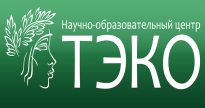 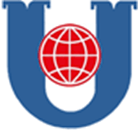 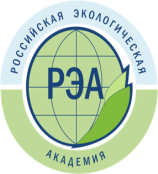 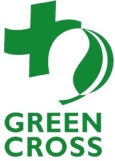 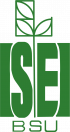 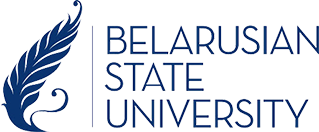 Уважаемые коллеги!Приглашаем принять участие в Международной научно-практической конференцииЭКОЛОГИЧЕСКАЯ КУЛЬТУРА, ОБРАЗОВАНИЕ И ЗДОРОВЬЕ В УСЛОВИЯХ ТРАНСФОРМАЦИИ АНТРОПОЭКОСИСТЕМ27-28 октября 2022 г.Москва, Российская академия наукКонференция продолжает традицию двадцати четырех международных научно-практических конференций, проведенных по инициативе и под научным руководством академика Н.Н. Моисеева и МНЭПУ с 1994 по 2017гг. «Экологическое образование для устойчивого развития: безопасность и культура», а также  опыт состоявшихся четырех международных конференций «Экологическая культура в глобальном мире», инициированных ТЭКО-Центром и Международной академией наук (Здоровье и Экология) с 2009 г.Международный Организационный комитетПредседатель: заместитель председателя Комиссии РАН по изучению научного наследия выдающихся ученых, президент МНЭПУ, академик РАН, Герой Социалистического труда, М.Ч. Залиханов.Сопредседатели:президент Международной академии наук, доктор медицины, проф. Вальтер Кофлер (Инсбрук, Австрия);директор Международного государственного экологического института имени А.Д. Сахарова Белорусского государственного университета д.ф.-м.н., проф.                 С.А. Маскевич (Минск, Беларусь);  научный руководитель ТЭКО-Центра МНЭПУ д.м.н., проф. О.С. Глазачев (Москва, Россия).Члены комитета: д.т.н., проф. С.И.Барановский (Москва, Россия); д.т.н., проф. Икуджиро Вакай (Киото, Япония); Хитоми Митани (Кумамото, Япония); д.х.н., проф. В.С. Петросян (Москва, Россия); д.п.н., проф. академик РАО А.Н. Захлебный (Москва, Россия); к.полит.н., доц., В.Н. Петрищев (Москва, Россия); А.А. Клименок (Москва, Россия).Программный комитетд.п.н., доц. Ю.М. Гришаева (Москва, Россия); д.э.н., проф. С.П. Киселева (Москва, Россия); д.б.н., проф. Е.Н. Дзятковская (Москва, Россия); д.п.н., проф. А.В. Гагарин (Москва, Россия); к.п.н., доц. В.И. Ерошенко (Москва, Россия); д.п.н., проф. С.А. Степанов (Москва, Россия).В условиях глобализации и возрастающих эпидемиологических рисков проблемы   формирования экологической культуры для устойчивого развития выходят на новый уровень осмысления в тесной связи с вопросами здоровья, качества жизни, безопасности жизнедеятельности и постоянной актуализации содержания и методов образования с учетом стремительной трансформации антропоэкосистем разного уровня.Очевидно, что определение направлений и координация перспективных научных и практических исследований по разработке теоретико-методологических оснований экологической культуры будут способствовать, с одной стороны - активному их развитию, с другой - повышению востребованности и авторитета научно-исследовательской деятельности организаторов и участников конференции.Цель конференцииОпределение актуальных теоретических, методологических и методических аспектов и практик по совершенствованию воспитания экологической культуры с учетом отечественного и международного опыта природоохранной деятельности и экологического образования. Задачи конференцииобсуждение вопросов применения современных научных методов и информационных технологий в разработке данной проблематики; а также внедрения новых форм интеграции научной и образовательной деятельности;привлечение ведущих отечественных и зарубежных специалистов для проведения сетевых и/или интенсивных курсов по вопросам развития экологической культуры и межкультурной коммуникации;повышение квалификации преподавателей, аспирантов, соискателей в рамках разрабатываемой проблематики.Целевая аудиторияК участию в конференции приглашаются сотрудники (аспиранты, соискатели) научно-исследовательских организаций, профессорско-преподавательский состав и студенты организаций высшего образования; педагоги и руководители учреждений среднего и дополнительного образования; специалисты министерств и ведомств, управлений и отделов образования.Направления работы конференцииМЕСТО ЭКОЛОГИЧЕСКОЙ КУЛЬТУРЫ В ГЛОБАЛЬНОМ МИРЕ: ОБРАЗОВАНИЕ, БЕЗОПАСНОСТЬ, РАЗВИТИЕПроблемное поле: стратегические векторы развития экологической проблематики в актуальной международной экономической, политической, социокультурной динамике; международные экологические исследования и прогнозы; концепция устойчивого развития; глобальная экологическая безопасность; глобальные подходы к трансформации экологического образования как способа достижения целей устойчивого развития цивилизации. ЭКОЛОГИЧЕСКАЯ АНТРОПОЛОГИЯ: ЗДОРОВЬЕ, СРЕДА И КАЧЕСТВО ЖИЗНИПроблемное поле: экосоциальные и культурно-психологические детерминанты общественного здоровья; человек как психо-эко-био-социальная сущность, формы и факторы изменчивости ее составляющих; современные тренды дисбаланса системы «человек – окружающая среда», подходы к эко-социальной гармонизации жизнедеятельности человека; место экологической культуры личности и общества в конструировании здоровье-сберегающих и здоровье-развивающих технологий; системные индикаторы качества жизни человека: актуальность ревизии в современных экосоциальных условиях.ПРОФЕССИОНАЛЬНОЕ ОБРАЗОВАНИЕ: РАЗВИТИЕ ЭКОЛОГИЧЕСКОЙ КУЛЬТУРЫ БУДУЩЕГО СПЕЦИАЛИСТА (УРОВЕНЬ СПО; УРОВЕНЬ ВЫСШЕГО ОБРАЗОВАНИЯ)Проблемное поле: экологизация профессионального образования, её актуальные цели, задачи, направления; экологическая компетентность как важнейшее личностное достижение, как индивидуальное проявление уровня экологической культуры специалиста, как инвариант профессионализма личности; проектирование интерактивных дидактических сред для достижения целей экологизации профессионального образования; экологические воспитательные среды в вузах и ссузах; теория и методика профессионального эколого-ориентированного образования; экологическое образование на разных этапах профессионализации личности.ШКОЛЬНОЕ ЭКОЛОГИЧЕСКОЕ ОБРАЗОВАНИЕ В УСЛОВИЯХ МОДЕРНИЗАЦИИПроблемное поле: Концепция общего экологического образования (для устойчивого развития), 2022 г.; методический опыт интеграции экологических составляющих учебных предметов и видов деятельности по формированию современной экологической культуры. Планируется отдельный выпуск ежегодника «ТЭКО-методическая тетрадь» - научно-методического издания, обобщающего передовые методические разработки в области экологического образования школьников и студентов.Место проведения Конференции: Москва 119334 Ленинский проспект 32а, Российская академия наук (РАН).Сроки проведения Конференции: 27-28.10.2022 Формат проведения: очное, очно-заочное участие (в том числе в режиме онлайн) с возможностью дистанционной презентации докладов.Рабочие языки конференции: русский, английский.Календарь конференции: регистрация участников до 10.10.2022подача материалов к публикации: до 10.10.2022подтверждение принятия материалов и оплата оргвзноса до 21.10.2022сроки проведения Конференции: 27-28.10.2022Секретариат Конференции:+7 977 3082726 Евстафьева Наталия Сергеевна+7 977 4235246 Запара Максим АндреевичКонтактная информация:Интернет-сайты Конференции:https://teco-center.com/https://buran-sas.ru/https://мnepu.ras.ruЭлектронная почта Конференции: teco-center@yandex.ruУчастникамПредусмотрена электронная регистрация участников конференции до 10.10.2022 по ссылке https://forms.yandex.ru/u/62fbb7b29e2407dbdda6ca96/Доклады (статьи) необходимо направлять по электронной почте: teco-center@yandex.ruв срок до 10.10.2022. Файл необходимо назвать по фамилии первого автора. Фамилия одного и того же автора может быть первой не более чем в двух заявленных докладах. Участие в качестве соавтора в других заявках не ограничено. Авторы несут ответственность за содержание и форму представления своих докладов (статей). Вниманию авторов: материалы докладов не редактируются и будут опубликованы в авторской редакции.     Программным комитет оставляет за собой право решения вопроса о публикации присланных докладов. Материалы, присланные позже указанного срока или оформленные не по указанным ниже требованиям, не принимаются к рассмотрению.В рамках Международной научно-практической конференции «ЭКОЛОГИЧЕСКАЯ КУЛЬТУРА, ОБРАЗОВАНИЕ И ЗДОРОВЬЕ В УСЛОВИЯХ ТРАНСФОРМАЦИИ АНТРОПОЭКОСИСТЕМ» проводится Всероссийский Конкурс-фестиваль экологических проектно-исследовательских, творческих работ обучающихся, а также эковолонтерских практик «ТЭКО-СТАРТ». Положение о Конкурсе-фестивале представлено в Приложении 1.К участию в Конкурсе - фестивале приглашаются студенты и школьники под руководством наставников – научных руководителей (для исследовательских проектов) и кураторов (для творческих проектов).Заочный этап проводится с 01.09.2022 по 14.10.2022 – жюри отбирает проекты для участия в очном этапе.Очный этап состоится 28.10.2022 г. - публичное представление лучших проектно-исследовательских и творческих работ (проектов), подведение итогов и определение победителей. Место и время проведения очного этапа Конкурса-фестиваля: Москва, Ленинский проспект 32а, Российская академия наук (РАН). Возможно подключение в онлайн-формате на очный этап.Цель Конкурса - фестиваля: - развитие экологической культуры студентов и школьников, формирование уважительного отношения молодежи к народам России и мира в аспекте их традиций и обычаев сохранения и бережного отношения к природе; содействие достижению целей образования для устойчивого развития.Конкурс-фестиваль проводится по следующим направлениям (секциям):Природное наследие России и мираНациональные мотивы в экологической культуре народов России и мираРегиональные экологические проблемыЭкология человека/Здоровье человекаЭковолонтерство (реализованные проекты)К участию в Конкурсе-фестивале принимаются исследовательские, творческие, социально-ориентированные проекты. Участие в Конкурсе-фестивале бесплатное. С условиями Конкурса-фестиваля можно ознакомиться  на официальном сайте  Научно-образовательного центра «ТЭКО» https://teco-center.com По вопросам организации Конкурса – фестиваля просьба обращаться в оргкомитет по электронной почте:teco-center@yandex.ru Ссылка на регистрацию для участия в Конкурсе-фестивале: https://forms.yandex.ru/u/62ff4fac1bdf3b9085676199/Телефон для справок: +7 977 308 27 26 Оргкомитет Конкурса-фестиваля.Организационный взнос за участие в конференцииУчастие в конференции студентов и аспирантов бесплатное. Участие всех категорий участников из ЛНР и ДНР бесплатное. Организационный взнос за участие в конференции включает оплату организационных расходов (включая подготовку «папки участника конференции», кофе-брейки и т.д.), а также расходов по публикации и индексации докладов (статей) и составляет 1200 руб. за один доклад (статью). Оплата оргвзноса возможна только после получения подтверждения о принятии материалов от программного комитета Конференции. Печатный экземпляр издания сборника трудов Конференции оплачивается отдельно. Электронный сборник трудов Конференции в формате специального выпуска журнала «Вестник Русской секции Международной академии наук» будет доступен на сайте конференции бесплатно в открытом доступе.Образец оформления статей смотрите в Приложении 2.Программа конференции будет сформирована после получения оргкомитетом регистрационных форм и материалов участников и размещена на сайте конференции: https://www.teco-center.com/тэко-конференции. Ссылка для онлайн-подключения будет размещена на сайте конференции 26.10.2022.Приложение 1Положение о Конкурсе-Фестивале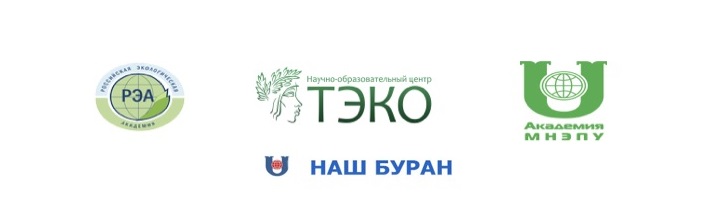 Научно-образовательный центр «ТЭКО» (НОЦ ТЭКО) при Международном независимом эколого-политологическом университете (АНО ВО «МНЭПУ»)Комиссия РАН по изучению научного наследия выдающихся ученыхРоссийская экологическая академияНаучная академическая школа будущих ученых российской академической науки «НАШ БУРАН»ПОЛОЖЕНИЕоб организации и порядке проведенияВсероссийского конкурса - фестиваля экологических проектно-исследовательских и творческих работ «ТЭКО-Старт»1. Общие положения1.1 Настоящее положение определяет порядок организации и условия проведения Всероссийского конкурса - фестиваля экологических проектно-исследовательских, творческих работ обучающихся, а также эковолонтерских практик «ТЭКО-Старт» (далее Конкурс-фестиваль).1.2 Организаторы Конкурса - фестиваля:Научно-образовательный центр «ТЭКО» (НОЦ ТЭКО) при МНЭПУОбщероссийская общественная организация «Российская экологическая академия»Автономная некоммерческая организация высшего образования «Международный независимый эколого – политологический университет»Научно-образовательный проект «Научная академическая школа будущих ученых российской академической науки» (НАШ БУРАН)1.3 Цель Конкурса - фестиваля: развитие экологической культуры студентов и школьников, формирование уважительного отношения молодежи к народам России и мира в аспекте их традиций и обычаев сохранения и бережного отношения к природе; содействие достижению целей образования для устойчивого развитияЗадачи конкурса - фестиваля:формирование экологического сознания и мышления студентов и школьников;создание условий для развития исследовательской и творческой культуры студентов и школьников;создание положительного образа эковолонтерства у молодежи;знакомство с культурой, традициями, обычаями народов России и мира в аспекте их традиций и обычаев сохранения и бережного отношения к природе; формирование толерантного отношения у молодежи к представителям различных народов и культур;популяризация экологических и географических знаний.2. Участие в Конкурсе – фестивале2.1 К участию в Конкурсе - фестивале приглашаются студенты и школьники под руководством наставников – научных руководителей (для исследовательских проектов) и кураторов (для творческих проектов).2.2 Участие в конкурсе является бесплатным. 2.3 Участники конкурса подтверждают своё согласие на обработку своих персональных данных в соответствии с законодательством РФ, предусмотренных ст.9 Федерального закона от 27.07.2006 №152-ФЗ «О персональных данных».2.4 Заявки, согласия на обработку персональных данных и конкурсные работы принимаются в электронном виде по адресу: teco-center@yandex.ru Заявку на конкурс также можно оформить, пройдя по ссылке https://forms.yandex.ru/u/62ff4fac1bdf3b9085676199/В теме письма необходимо указать: фамилию и инициалы автора, название проекта. Все конкурсные работы сопровождаются заявкой (Приложение 1) и согласием на обработку персональных данных (Приложение 2, Приложение 2 а). Каждый файл должен быть подписан следующим образом: Фамилия_заявка, Фамилия_проект, Фамилия_согласие. 3. Порядок проведения конкурса-фестиваля.3.1 Сроки проведения Конкурса – фестиваля: Конкурс-фестиваль проводится в два этапа:I этап – заочный – получение и отбор жюри проектно-исследовательских и творческих работ (проектов) для участия в очном этапе II этап - очный - публичное представление лучших проектно-исследовательских и творческих работ (проектов), подведение итогов и определение победителей. Место и время проведения очного этапа Конкурса-фестиваля: Москва, Ленинский проспект 32а, Российская академия наук (РАН). Возможно подключение в формате он-лайн на очный этап. 3.2 Конкурс-фестиваль проводится по следующим направлениям (секциям):Природное наследие России и мираНациональные мотивы в экологической культуре народов России и мираРегиональные экологические проблемыЭкология человека/Здоровье человекаЭковолонтерство (реализованные проекты)К участию в конкурсе-фестивале принимаются исследовательские, творческие, социально-ориентированные проекты. 4. Правила оформления конкурсных работ4.1 Общие требования.Текстовые материалы выполняются в программе MS Word, кегль шрифта - 14. Все работы имеют титульный лист, с указанием направления (секции) конкурса, названия работы, ФИО автора работы, ФИО научного руководителя/куратора (Приложение 3, Приложение 3а). Рекомендуемый объем текстовых материалов - не менее 10 и не более 25 стр. Творческие проекты должны быть представлены с текстовым сопровождением. Результатом работы над творческим проектом может быть театральная постановка, web-сайт, газета, профиль в социальной сети, атлас, интервью, видеоролик, макет, буклет, фотоколлаж, фотокнига, экологический календарь, поделка и т.д.    Видеоролик рассматривается в формате представления той или иной части исследовательского или социально-ориентированного проекта (до 10 мин) или всего проекта, если это творческий проект (до 30 мин), выкладывается в облачное хранилище (Яндекс.Диск https://disk.yandex.ru/, Google.Диск https://www.google.com/ или др.).Исследовательские проекты должны включать в себя следующие обязательные части: введение, которое включает следующие обязательные части: актуальность исследования; проблема исследования; цель исследования; объект и предмет исследования; гипотеза исследования; задачи исследования; методы исследования; основную часть (описание хода исследования, этапов проверки гипотезы); заключение (с представлением личной позиции и определения направлений для дальнейших исследований); список литературы. Презентации (рекомендуемые форматы PPT, PDF) рекомендуется создавать, учитывая, что регламент представления одной работы не может превышать 12 мин. (не более 15 слайдов).5. Общие критерии оценивания конкурсных работОбщие критерии оценки исследовательских проектов: от 0 до 3 баллов за каждый критерий, максимально 24 баллаОбщие критерии оценки творческих проектов: от 0 до 3 баллов за каждый критерий, максимально 18 балловОбщие критерии оценки социально-ориентированного проекта: от 0 до 3 баллов за каждый критерий, максимально 18 баллов6. Награждение победителейПо итогам Конкурса-фестиваля участники претендуют на получение:дипломы I степени - для победителей Конкурса-фестивалядипломы II и III степеней - для призеров Конкурса-фестиваля;дипломы - для лауреатов Конкурса-фестиваля, награжденных по разным направлениям;По итогам участия в Конкурсе-фестивале всем участникам и их научным руководителям/кураторам вручаются сертификаты.Председатель организационного комитета Конкурса-фестиваля доктор педагогических наук, доцент, директор НОЦ «ТЭКО» Гришаева Юлия МихайловнаЗаместитель председателя оргкомитета Конкурса-фестиваля младший научный сотрудник НОЦ «ТЭКО»   Евстафьева Наталия СергеевнаПо вопросам участия в Конкурсе-фестивале обращаться в Оргкомитет конференции по электронной почте: teco-center@yandex.ru , а также по телефону +79773082726 Евстафьева Наталия Сергеевна (заместитель председателя оргкомитета Конкурса-фестиваля).Приложение 1аОбразец заявкиЗаявку на конкурс можно оформить, пройдя по ссылке https://forms.yandex.ru/u/62ff4fac1bdf3b9085676199/Или заполнить форму и прислать ее по адресу teco-center@yandex.ruПриложение 1б Согласие на обработку персональных данных участников конкурса младше 14 летДиректору научно-образовательного центра «ТЭКО» при Международном независимом эколого-политологическом университете (МНЭПУ), адрес 117105, Россия, Москва, Варшавское шоссе, дом 23 Гришаевой Юлии Михайловнеот_________________________________________________________________________проживающего по адресу _______________________________________________________,паспорт серии ___________ № ________________________________________________выдан__________________ ___________________________________________________дата выдачи ________________________________________________________________Согласие на обработку персональных данныхЯ, _____________________________________________________ являюсь родителем несовершеннолетнего в возрасте младше 14 лет  _______________________принимающего участие в мероприятиях научно-образовательного центра «ТЭКО» (далее – Организация), в соответствии с требованиями ст. 9 Федерального закона от 27 июля 2006 г. № 152-ФЗ «О персональных данных», даю свое согласие на обработку моих, моего ребенка персональных данных, необходимых Организации в связи с отношениями, возникающими между принимающим участие в мероприятиях Организации и Организацией.Перечень моих, моего ребенка персональных данных, передаваемых Организации на обработку: сведения, удостоверяющие мою личность и личность участника мероприятия Организации (свидетельство о рождении и/или паспорт); сведения о месте проживания; сведения о месте учебы моего ребенка.Я даю согласие на обработку Организацией моих, моего ребенка персональных данных, то есть совершение, в том числе, следующих действий: обработку (включая сбор, систематизацию, накопление, хранение, уточнение (обновление, изменение), использование, обезличивание, блокирование, уничтожение персональных данных), при этом общее описание вышеуказанных способов обработки данных приведено в  Федеральном законе от 27 июля 2006 г. № 152-ФЗ, а также на публикацию видео-, фото-изображений моего ребенка с его фамилией, именем, отчеством, наименованием образовательной организации, и работ моего ребенка, представленных на конкурс, проходящий в рамках мероприятий Организации, в официальных группах Организации, созданных в социальных сетях в Интернете и на официальном сайте Организации, на передачу такой информации третьим лицам, в случаях, установленных нормативными документами вышестоящих органов и законодательством.Настоящее согласие действует бессрочно. Настоящее согласие может быть мной отозвано в любой момент. В случае неправомерного использования предоставленных данных согласие отзывается моим письменным заявлением.Я по письменному запросу имею право на получение информации, касающейся обработки моих, моего ребенка персональных данных (в соответствии со ст.14 Федерального закона от 27 июля 2006 г.  № 152-ФЗ). «____»______________ 20    г.          __________________                 _________________                                                                  Подпись                                                       ФИОПодтверждаю, что ознакомлен(а) с положениями Федерального закона от 27 июля 2006 г. №152-ФЗ «О персональных данных», права и обязанности в области защиты персональных данных мне разъяснены.«____»______________ 20    г.          __________________                 _________________                                                                            Подпись                                                     ФИОПриложение 1 вСогласие на обработку персональных данных для участников конкурса старше 14 лет    Директору научно-образовательного центра «ТЭКО» при Международном независимом эколого-политологическом университете, адрес 117105, Россия, Москва, Варшавское шоссе, дом 23 Гришаевой Юлии Михайловнеот ___________________________________________________________________________,проживающего по адресу _____________________________________________________,паспорт серии ___________ № _________________________________________________выдан__________________ ___________________________________________________дата выдачи ________________________________________________________________                                    Согласие на обработку персональных данныхЯ, ___________________________________являюсь участником мероприятий научно-образовательного центра «ТЭКО» (далее – Организация), несовершеннолетним участником мероприятий Организации в возрасте старше 14 лет (нужное подчеркнуть),  в соответствии с требованиями ст. 9 Федерального закона от 27 июля 2006 г. № 152-ФЗ «О персональных данных», даю свое согласие на обработку моих персональных данных, необходимых Организации в связи с отношениями, возникающими между участником мероприятий Организации и Организацией. Перечень моих персональных данных, передаваемых Организации на обработку: сведения о документах, удостоверяющих личность участника мероприятий Организации (свидетельство о рождении и/или паспорт); сведения о месте проживания; сведения о моем месте работы или учебы.   Я даю согласие на обработку Организацией своих персональных данных, то есть совершение, в том числе, следующих действий: обработку (включая сбор, систематизацию, накопление, хранение, уточнение (обновление, изменение), использование, обезличивание, блокирование, уничтожение персональных данных), при этом общее описание вышеуказанных способов обработки данных приведено в  Федеральном законе от 27 июля 2006 г. № 152-ФЗ, а также на публикацию моих видео-, фото-изображений с моей фамилией, именем, отчеством, наименованием образовательной организации, и моих работ, представленных на конкурс, проходящий в рамках мероприятий Организации, в официальных группах Организации, созданных в социальных сетях в Интернете и на официальном сайте Организации, на передачу такой информации третьим лицам, в случаях, установленных нормативными документами вышестоящих органов и законодательством.   Настоящее согласие действует бессрочно. Настоящее согласие может быть мной отозвано в любой момент. В случае неправомерного использования предоставленных данных согласие отзывается моим письменным заявлением.    Я по письменному запросу имею право на получение информации, касающейся обработки моих персональных данных (в соответствии со ст.14 Федерального закона от 27 июля 2006 г.  № 152-ФЗ). «____» ______________ 20    г.          __________________                 _________________                                                                 Подпись                                                  ФИОПодтверждаю, что ознакомлен(а) с положениями Федерального закона от 27 июля 2006 г. №152-ФЗ «О персональных данных», права и обязанности в области защиты персональных данных мне разъяснены.«____» ______________ 20    г.          __________________                 _________________                                                                            Подпись                                     ФИОПриложение 1г
Образец оформления титульного листа проекта для школьников
Научно-образовательный центр «ТЭКО» (НОЦ ТЭКО) при Международном независимом эколого-политологическом университетеТворческий проект (web-сайт)на тему:«Экологическая культура в обычаях марийцев»Работу выполнила: 
ученик(ца)МБОУ СОШ № 41 г.о. Мытищи, 
Петрова Татьяна ИвановнаНаучный руководитель:учитель биологии П.П. Иванов                                                 Москва 2022Приложение 1д
Образец оформления титульного листа проекта для студентов
Научно-образовательный центр «ТЭКО» (НОЦ ТЭКО) при Международном независимом эколого-политологическом университетеИсследовательский проект 
на тему:«Геоэкологическая оценка антропогенной нагрузки на территории бассейна реки Ичка»Работу выполнила: 
студент(ка)1 курсагеографического факультета МГУНаучный руководитель:к.г.н. доц. П.Н. Иванов                                                 Москва 2022Приложение 2Образец оформления статьиНАЗВАНИЕ СТАТЬИ1Иванов А.А. д.пед.н, доцент, 2Петров Б.Б. д.пед.н, доцент1Московский педагогический государственный университет (МПГУ), 2Национальный исследовательский университет «МЭИ»CONTRIBUTION TITLE1Ivanov А.А. Doctor of Pedagogical Sciences, Associate professor, 2Petrov А.А. Doctor of Pedagogical Sciences, Associate professor1Moscow Pedagogical State University (MPGU), 2Moscow Power Engineering Institute (MPEI)АннотацияКлючевые словаAbstractKeywordsТекст доклада. Текст доклада. Текст доклада. Текст доклада. Текст доклада. Текст доклада. Текст доклада. Текст доклада.ЛИТЕРАТУРА1. Анисимов О. С., Глазачев С. Н. Экологическая парадигма: истоки, становление, развитие. Вестник Международной Академии наук. Русская секция. 2013; 1: 7–12Категория для оценкиБаллыактуальность темы исследованиякачество научного аппарата исследованияполнота, адекватность, современность использованных в исследовании методов и источниковпоследовательность и ясность изложения материала, обоснованность выводовстиль и грамматический уровень работытворческий характер, самостоятельность исследованияоформление мультимедийной презентации исследовательского проектапубличное представление работыКатегория для оценкиБаллыактуальность темы проектаоригинальность идеикреативность воплощения замыслаэстетикаинформативностьпубличное представление работыКатегория для оценкиБаллыактуальность проектакреативность проекта практическая значимость проектаперспектива развития проектаколичество человек, вовлеченных в проектпубличное представление работыФИО, возраст, контактный телефон, электронная почта   участникаНаименование образовательной организации, регионСекция Конкурса-фестиваляНазвание конкурсной работыТип проектаисследовательский/творческий/социально-ориентированныйФИО научного руководителя проекта/куратораКонтактный телефон, электронная почта научного руководителя/куратора (для школьников)/студентаСсылка для скачивания работы